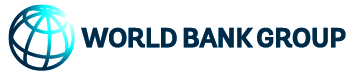 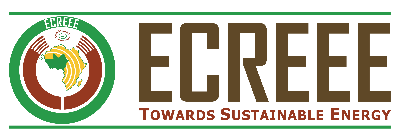 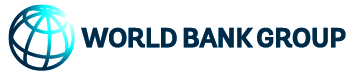 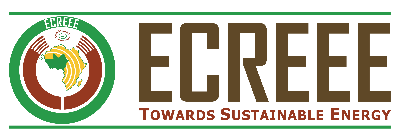 REQUEST FOR EXPRESSION OF INTERESTProject Title: Regional Off-Grid Electrification Project preparation Advance No. V074Assignment Title: Recruitment of a Technical Coordinator (consultant)Reference: ECREEE/ROGEP/IC-21/19The ECOWAS Centre for Renewable Energy and Energy Efficiency (ECREEE) has received from the World Bank, a financing for the preparation of a proposed Regional Off-Grid Electrification Project, in West Africa and in some Sahel Countries. ECREEE therefore, intends to recruit an individual consultant to provide services as a Technical Coordinator, in the Framework of the Regional Off-Grid Electrification Project (ROGEP).The Technical Coordinator will provide support to the PIU by coordinating all technical related activities under the supervision of the Project Coordinator. She/he would be responsible for the quality of technical activities needed for efficient project implementation and supervise the work of the Area Technical Specialists. Interested candidates must provide their CV and relevant information indicating that they are qualified to perform the required services and they must meet the following criteria:The Consultant shall have a minimum Master’s Degree in Electrical/Power Engineering with focus on sustainable energy/renewable energy and:She/he must have at least 7 years of working experience in renewable or sustainable energy at the technical or managerial positions. Experience in solar photovoltaic project management and/or administration, as a Project Manager/Project Lead role, would be preferred;Experience on planning, monitoring and evaluation of solar photovoltaic projects will be an added advantage;Must possess specific experience in off-grid standalone solar photovoltaic systems in at least 3 different countries, specifically in designing, installation, and commissioning of solar photovoltaic (PV) projects (for health centers, schools and potable water) for rural electrification in West Africa;Specific experience in providing technical assistance and off-grid standalone capacity building to end users and entrepreneurs working on access to electricity using Solar photovoltaic technologies;Proven experience in participating in off-grid projects with World Bank or equivalent; Proven experience in funds raising with donorsProven work experience in the private sector in renewable energy and understanding of the challenges in the sector (e.g financial and technical barriers in West Africa.);Knowledge of social and gender inclusion for energy project, will be an added advantage. (b)	Other required skills and competencies include: Strong planning, organization and time management skills and ability to manage multiple tasks; As an active member of a multi-disciplinary team, capable of offering recommendations based on observations; Proficiency in preparing and presenting professional reports and analytical papers;Fluency in read, spoken and written English and French is required. Ability to communicate in Portuguese will be an advantage;Very good interpersonal and communication skills, ability to manage relations with development partners, work under pressure and handle politically- and culturally-sensitive issues.This assignment is located at the ECREEE Secretariat in Praia, Cabo Verde. The Technical Coordinator shall support the Project Coordinator of the PIU in all technical aspects of the project during the preparation and, implementation phases in all 19 countries through the organisation and supervision of the activities of the Area Technical Specialists.For additional information, see the Terms of Reference at:http://www.ecreee.org/content/recruitment-project-coordinator-consultant-0Expressions of interest must be delivered by e-mail at tender@ecreee.org and CC slima@ecreee.org; ocisse@ecreee.org; by June 14, 2019, clearly indicating the title of the assignment and the name of the project. ECOWAS Center for Renewable Energy and Energy Efficiency Achada Santo Antonio, Electra Building, 2nd floor, C.P. 288, Praia, Cabo Verde 